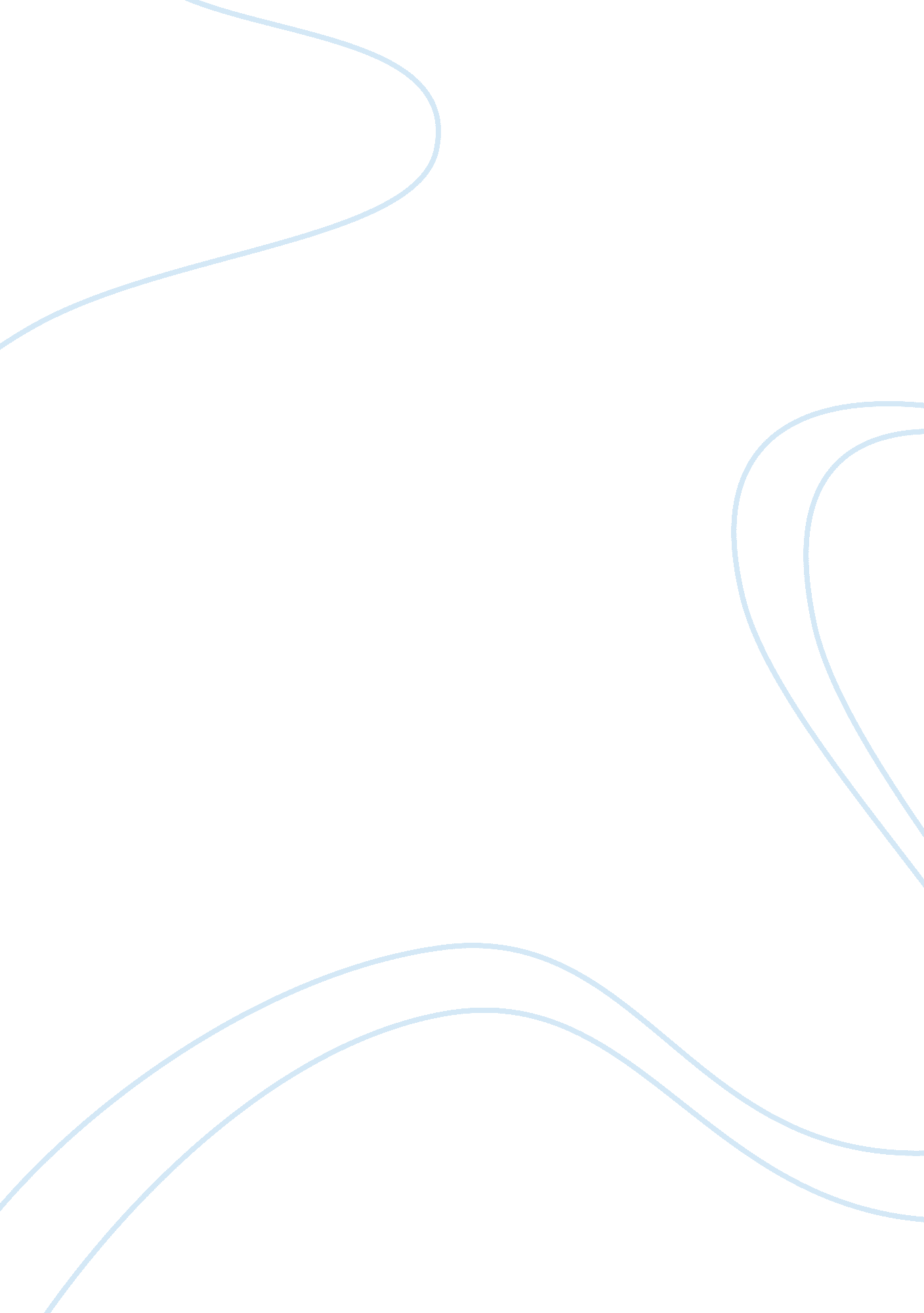 24 hours surviliance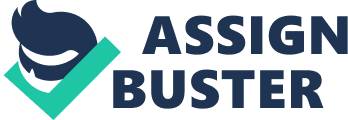 9/11 event has exposed the general public to huge ramifications of security issues and highlight their vulnerability against acts of arson, violence and other forms of emergency situations. Indeed, threat to the individuals within and outside their homes has become real. The various measures of security therefore, have become vital ingredients of the life of the people. It is important to safeguard the interests of the people and protect their life and property against acts of vandals like burglary, terrorism etc. Surveillance of buildings and individuals has increasingly become critical factors of security. As such the paper would be discussing the surveillance of the current facility with regard to various measures that are needed to adopt to feel safe and protected. 
The surveillance is very important part of security measure for the multistory building which has multiple exits. The major objective of the surveillance is monitoring of intruders and suspects who could pose threat to the safety of the people inside the complex. Hence, the facility/ building and surrounding area would be under surveillance. CCTVs would be installed in all the areas of critical importance that would be interconnected and feed into the main control room. All the rooms, stairs, elevators, lobby areas, hallways would have CCTV and spy cameras. The two restrooms and cafeteria would be excluded from the surveillance but nevertheless, their entrance would be guarded by security guards and CCTV cameras. The cameras would also be installed on the strategic positions in the ground and parking to monitor the activities of people moving around the campus. 
The installation of CCTV cameras on a closed network would be centrally monitored by the control room continuously. Around 11 CCTV monochrome cameras would be used across the rooms and public places like elevators, stairs etc. They would also be equipped with alarm system that would be connected to the main security office which would have direct connections with the local police station. Moreover, the complex would also be guarded by 4 fully armed security guards. It is envisaged that appropriate identity cards would be issued to permanent members and visitors would be given token which would monitored electronically. These are important aspects that are designed to alert security officers to burglary/ theft in progress or identify suspects hanging around in the building, open ground or parking places so that crime can be prevented. 
Surveillance is key factor in security issues that helps to monitor threats and investigate criminal activities within and across the defined areas. The various mechanisms of security surveillance like CCTV cameras, alarm that is connected to local police station, patrolling by highly trained armed guards etc. are major tools that strengthen security and help protect the facility and its people against unwanted intrusions. The use of technology in modern surveillance is highly effective that facilitates real time action and coordinated information shared through police-private partnership (Wakefield, 2003). 
The surveillance is considered to be most effective measure of preventing crimes or investigating one. The cameras placed at strategic locations across the facility would ensure that undesirable characters, loitering in the building are identified. The security design of the facility would therefore inculcate security amongst the people and help prevent criminal activities inside and outside the facility. 
(words: 538) 
Reference 
Wakefield, A. Selling Security: The Private Policing of Public Space. Cullompton: Wsillan Publishing, 2003. 